IZJAVA O POSJEDOVANJU NESTERILIZIRANOG/NEKASTRIRANOG PSA I/ILI MAČAKE( članak11. podstavak 4. Odluke o kućnim ljubimcima, napuštenim ili izgubljenim životinjama te divljim životinjama („Glasnik Grada Karlovca“  br. 5/18) )Ja  ____________________________________ iz  _______________________ ,           ( ime i prezime vlasnika kućnog ljubimca )	       ( mjesto prebivališta )_____________________________________ ,  __________________________ ,	( ulica i kućni broj )				                  ( OIB )	________________________________ , vlasnik sam nesterilizirane-og/nekastrirane-og:	 ( broj telefona/mobitela )nad kojom/im ne želim provesti mjeru sterilizacije/kastracije propisanu čl.11. Odluke okućnim ljubimcima, napuštenim ili izgubljenim životinjama te divljim životinjama („Glasnik Grada Karlovca“  br. 5/18).Pod materijalnom i kaznenom odgovornošću izjavljujem da ću osigurati kontrolu razmnožavanja i zbrinuti mladunčad vlastitog kućnih ljubimaca sukladno čl. 52. Zakona o zaštiti životinja („Narodne Novine“ br. 102/17) te se obvezujem u slučaju skotnosti ovom tijelu:	-	najkasnije 10 dana od okota prijaviti datum okota i broj mladunčadi 	-	po zbrinjavanju mladunčadi prijaviti način zbrinjavanja ( darovanje, prodaja, uginuće i sl.) te brojeve mikročipova nakon provedenog označavanja mladunčadi sukladno Pravilniku o označavanju pasa („Narodne novine“ br. 72/10).Karlovac, ________________				_________________________	         (datum prijave)			            (vlastoručni potpis vlasnika)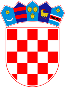 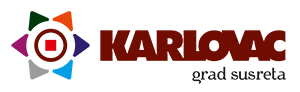 		REPUBLIKA HRVATSKAKARLOVAČKA ŽUPANIJA		REPUBLIKA HRVATSKAKARLOVAČKA ŽUPANIJA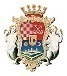 GRAD KARLOVACVrsta(pas-mačka)ImeživotinjeSpol(M- Ž)Identifikacijski broj mikročipaRodovnica(DA / NE)